Publicado en Zaragoza el 01/06/2023 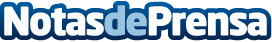 Gashogar firma una alianza con Fundación Luz Solidaria para luchar contra la pobreza energética e impulsar la sostenibilidad a través de la educación en centros escolares Gracias a esta colaboración Gashogar y Fundación Luz Solidaria desarrollarán un Programa de Responsabilidad Social para ayudar a las familias aragonesas en riesgo de exclusión socialDatos de contacto:María Jesús Mirón670200530Nota de prensa publicada en: https://www.notasdeprensa.es/gashogar-firma-una-alianza-con-fundacion-luz Categorias: Nacional Aragón Solidaridad y cooperación Sostenibilidad Sector Energético http://www.notasdeprensa.es